Publicado en México el 21/05/2024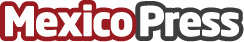 Impuestos: una propuesta para el debate público por De la Paz Costemalle DFKExisten momentos cruciales en los que se debaten temas que pueden moldear el destino económico de una nación. Los impuestos no solo son una herramienta para la recaudación de fondos, sino también un medio para promover la equidad y la justicia socialDatos de contacto:Alejandra Pérez IDEC5519594802Nota de prensa publicada en: https://www.mexicopress.com.mx/impuestos-una-propuesta-para-el-debate-publico_1 Categorías: Nacional Derecho Finanzas Estado de México http://www.mexicopress.com.mx